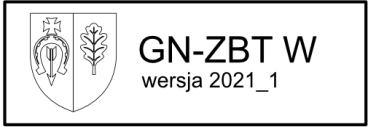 WNIOSEKO UDZIELENIE DOTACJI CELOWYCH NA SFINANSOWANIE PRAC KONSERWATORSKICH, RESTAURATORSKICH LUB ROBÓT BUDOWLANYCH PRZY ZABYTKU POŁOŻONYM W MILANÓWKU, WPISANYM DO REJESTRU ZABYTKÓW 
LUB GMINNEJ EWIDENCJI ZABYTKÓWCZY WNIOSKODAWCA UBIEGA SIĘ O DOTACJĘ Z INNYCH ŹRÓDEŁ?W przypadku odpowiedzi pozytywnej wymienić jakie.TAK* NIE*					* właściwe podkreślić2. DOKUMENTY WYMAGANE PRZY SKŁADANIU WNIOSKU: kopia decyzji o wpisie do rejestru zabytków obiektu, którego dotyczy wniosek, dokument potwierdzający tytuł prawny do zabytku w przypadku jeśli dane zawarte w księdze wieczystej są nieaktualne, kopia decyzji właściwego organu ochrony zabytków zezwalająca na przeprowadzenie prac przy zabytku, kopia pozwolenia właściwego organu administracji architektoniczno-budowlanej na wykonanie prac przy zabytku we wnioskowanym zakresie, zgodnie z obowiązującymi przepisami w szczególności Prawem Budowlanym 
(np. prawomocna decyzja o pozwoleniu na budowę, zgłoszenie robót budowlanych - adekwatnie uwag zawartych we wcześniejszej części wniosku),dokumentacja fotograficzna zabytku przedstawiająca stan techniczny elementów sprzed wykonania prac, których dotyczyć mają prace przy zabytku, będące przedmiotem niniejszego wniosku.w przypadku gdy wnioskodawca jest przedsiębiorcą, do wniosku o udzielenie dotacji winien dołączyć informację o pomocy publicznej otrzymanej przed dniem złożenia wniosku - sporządzoną w zakresie i według zasad określonych w art. 37 ustawy z dnia 30 kwietnia 2004 r. o postępowaniu w sprawach dotyczących pomocy publicznej (Dz. U. z 2007 r., Nr 59, poz. 404, ze zm.).Szczegółowy kosztorys wnioskowanych prac przy zabytku.W przypadku stwierdzenia, że we wniosku podano nieprawdziwe dane, Burmistrz Miasta Milanówka zastrzega sobie prawo do żądania zwrotu przyznanych środków. Podpis Wnioskodawcy (osób uprawnionych do reprezentowania wnioskodawcy)  (podpis/y)									(pieczątka)I. PODSTAWOWE DANE O ZABYTKU I WNIOSKODAWCY: I. PODSTAWOWE DANE O ZABYTKU I WNIOSKODAWCY: I.A. DANE O ZABYTKU:I.A. DANE O ZABYTKU:Nazwa zabytku: Nazwa zabytku: Nr w rejestrze zabytków (wypełnić jeśli dotyczy): Nr w rejestrze zabytków (wypełnić jeśli dotyczy): Wpis z dnia: Wpis z dnia: Nr karty w Gminnej Ewidencji ZabytkówNr karty w Gminnej Ewidencji ZabytkówAdres zabytku (nazwa ulicy, nr porządkowy) oraz nr. ewidencyjny działki i obręb: ______________________________________________________________________________________________________________________________________________________________________________________________________Adres zabytku (nazwa ulicy, nr porządkowy) oraz nr. ewidencyjny działki i obręb: ______________________________________________________________________________________________________________________________________________________________________________________________________I.B. WNIOSKODAWCA: I.B. WNIOSKODAWCA: 1. Nazwa Wnioskodawcy: 1. Nazwa Wnioskodawcy: ____________________________________________________________________________________________________2. Adres/siedziba Wnioskodawcy:___________________________________________________________________________________________________________________________________________________________________________________________________________________________________________________________________________________________________________2. Adres/siedziba Wnioskodawcy:_______________________________________________________________________________________________________________________________________________________________________________________________________3. Nr NIP:3. Nr NIP:4*. Nr Regon:4*. Nr Regon:5*. Inne dane:5*. Inne dane:Forma Prawna:Nazwa i Nr rejestru:Data wpisu do rejestru/ewidencji:Data wpisu do rejestru/ewidencji:*. Dotyczy osób prowadzących działalność gospodarczą.*. Dotyczy osób prowadzących działalność gospodarczą.Osoby upoważnione do reprezentowania Wnioskodawcy (zgodnie z danymi rejestrowymi): Osoby upoważnione do reprezentowania Wnioskodawcy (zgodnie z danymi rejestrowymi): 6. Bank (nazwa, adres) i nr konta Wnioskodawcy: 6. Bank (nazwa, adres) i nr konta Wnioskodawcy: I.C. DOKUMENT POTWIERDZAJĄCY TYTUŁ PRAWNY DO ZABYTKU:I.C. DOKUMENT POTWIERDZAJĄCY TYTUŁ PRAWNY DO ZABYTKU:- księga wieczysta nr ……………………………. - inne (w przypadku braku księgi wieczystej)- księga wieczysta nr ……………………………. - inne (w przypadku braku księgi wieczystej)I.D. UZYSKANE POZWOLENIA: I.D. UZYSKANE POZWOLENIA: 1. Pozwolenie na przeprowadzenie prac konserwatorskich, restauratorskich lub robót budowlanych przy zabytku (nazwa organu, nr, data wydania, sygnatura):1. Pozwolenie na przeprowadzenie prac konserwatorskich, restauratorskich lub robót budowlanych przy zabytku (nazwa organu, nr, data wydania, sygnatura):2. Pozwolenie na budowę (nazwa organu, nr, data wydania, sygnatura):UWAGA: w przypadku, gdy przedkładane pozwolenie na budowę jest starsze niż 3 lata, niezbędnym jest przedłożenie dziennika budowy na podstawie które będzie można ocenić, czy pozwolenie na budowę jest ważne).2. Pozwolenie na budowę (nazwa organu, nr, data wydania, sygnatura):UWAGA: w przypadku, gdy przedkładane pozwolenie na budowę jest starsze niż 3 lata, niezbędnym jest przedłożenie dziennika budowy na podstawie które będzie można ocenić, czy pozwolenie na budowę jest ważne).3. Inne (np. tzw. zgłoszenie budowy, przebudowy, remontu lub wykonywania robót budowlanych, z urzędową adnotacją 
o braku wyrażenia sprzeciwu Organu architektoniczno - budowlanego)UWAGA: w przypadku, gdy przedkładane zgłoszenie jest starsze niż 3 lata, niezbędnym jest przedłożenie oświadczenia pod rygorem zwrotu dotacji o wykonywaniu robót na podstawie ważnych pozwoleń architektoniczno - budowlanych i/lub zgodnie z przepisami prawa budowlanego).3. Inne (np. tzw. zgłoszenie budowy, przebudowy, remontu lub wykonywania robót budowlanych, z urzędową adnotacją 
o braku wyrażenia sprzeciwu Organu architektoniczno - budowlanego)UWAGA: w przypadku, gdy przedkładane zgłoszenie jest starsze niż 3 lata, niezbędnym jest przedłożenie oświadczenia pod rygorem zwrotu dotacji o wykonywaniu robót na podstawie ważnych pozwoleń architektoniczno - budowlanych i/lub zgodnie z przepisami prawa budowlanego).II. SZCZEGÓŁOWE INFORMACJE O PRACACH PRZY ZABYTKU:II. SZCZEGÓŁOWE INFORMACJE O PRACACH PRZY ZABYTKU:II. SZCZEGÓŁOWE INFORMACJE O PRACACH PRZY ZABYTKU:II. SZCZEGÓŁOWE INFORMACJE O PRACACH PRZY ZABYTKU:II. SZCZEGÓŁOWE INFORMACJE O PRACACH PRZY ZABYTKU:II.A. PLANOWANY ZAKRES RZECZOWY PRAC PRZY ZABYTKU I JEGO CHARAKTERYSTYKA: II.A. PLANOWANY ZAKRES RZECZOWY PRAC PRZY ZABYTKU I JEGO CHARAKTERYSTYKA: II.A. PLANOWANY ZAKRES RZECZOWY PRAC PRZY ZABYTKU I JEGO CHARAKTERYSTYKA: II.A. PLANOWANY ZAKRES RZECZOWY PRAC PRZY ZABYTKU I JEGO CHARAKTERYSTYKA: II.A. PLANOWANY ZAKRES RZECZOWY PRAC PRZY ZABYTKU I JEGO CHARAKTERYSTYKA: II.B. UZASADNIENIE CELOWOŚCI PRAC PRZY ZABYTKU: II.B. UZASADNIENIE CELOWOŚCI PRAC PRZY ZABYTKU: II.B. UZASADNIENIE CELOWOŚCI PRAC PRZY ZABYTKU: II.B. UZASADNIENIE CELOWOŚCI PRAC PRZY ZABYTKU: II.B. UZASADNIENIE CELOWOŚCI PRAC PRZY ZABYTKU: II.C. HARMONOGRAM  REALIZACJI PRAC PRZY ZABYTKU:(Przewidywana kolejność, terminy poszczególnych etapów prac)II.C. HARMONOGRAM  REALIZACJI PRAC PRZY ZABYTKU:(Przewidywana kolejność, terminy poszczególnych etapów prac)II.C. HARMONOGRAM  REALIZACJI PRAC PRZY ZABYTKU:(Przewidywana kolejność, terminy poszczególnych etapów prac)II.C. HARMONOGRAM  REALIZACJI PRAC PRZY ZABYTKU:(Przewidywana kolejność, terminy poszczególnych etapów prac)II.C. HARMONOGRAM  REALIZACJI PRAC PRZY ZABYTKU:(Przewidywana kolejność, terminy poszczególnych etapów prac)II.D.  PRZEWIDYWANE KOSZTY REALIZACJI PRAC PRZY ZABYTKU ORAZ ŹRÓDŁA ICH FINANSOWANIA:II.D.  PRZEWIDYWANE KOSZTY REALIZACJI PRAC PRZY ZABYTKU ORAZ ŹRÓDŁA ICH FINANSOWANIA:II.D.  PRZEWIDYWANE KOSZTY REALIZACJI PRAC PRZY ZABYTKU ORAZ ŹRÓDŁA ICH FINANSOWANIA:II.D.  PRZEWIDYWANE KOSZTY REALIZACJI PRAC PRZY ZABYTKU ORAZ ŹRÓDŁA ICH FINANSOWANIA:II.D.  PRZEWIDYWANE KOSZTY REALIZACJI PRAC PRZY ZABYTKU ORAZ ŹRÓDŁA ICH FINANSOWANIA:kwota(zł)kwota(zł)kwota(zł)udział w całości kosztów (w %)Ogółem: kwota wnioskowanej dotacjize środków Miasta Milanówka udział środków własnych: udział środków pozyskanych z: budżetu państwa budżetów jednostek samorządu terytorialnegoinnych źródeł (należy wskazać): II.E. DODATKOWE INFORMACJE:II.E. DODATKOWE INFORMACJE:Wykaz wykonanych przez wnioskodawcę w okresie ostatnich 3 lat prac konserwatorskich, restauratorskich lub robót budowlanych przy zabytku wpisanym do rejestru zabytków z podaniem wysokości wydatków poniesionych na ich przeprowadzenie, w tym sfinansowanych ze środków publicznych (rok, zakres wykonanych prac – ogółem, kwota poniesionych wydatków w tym dotacje ze środków publicznych z uwzględnieniem wysokości  i przeznaczenia)Wykaz wykonanych przez wnioskodawcę w okresie ostatnich 3 lat prac konserwatorskich, restauratorskich lub robót budowlanych przy zabytku wpisanym do rejestru zabytków z podaniem wysokości wydatków poniesionych na ich przeprowadzenie, w tym sfinansowanych ze środków publicznych (rok, zakres wykonanych prac – ogółem, kwota poniesionych wydatków w tym dotacje ze środków publicznych z uwzględnieniem wysokości  i przeznaczenia)